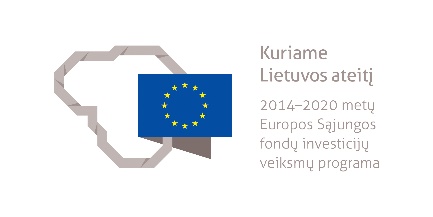 ANIMATORIAUS MODULINĖ PROFESINIO MOKYMO PROGRAMA______________________(Programos pavadinimas)Programos valstybinis kodas ir apimtis mokymosi kreditais:P42021104, P43021104 – programa, skirta pirminiam profesiniam mokymui, 90 mokymosi kreditųT43021105 – programa, skirta tęstiniam profesiniam mokymui, 70 mokymosi kreditųKvalifikacijos pavadinimas – animatoriusKvalifikacijos lygis pagal Lietuvos kvalifikacijų sandarą (LTKS) – IVMinimalus reikalaujamas išsilavinimas kvalifikacijai įgyti:P42021104 – pagrindinis išsilavinimas ir mokymasis vidurinio ugdymo programojeP43021104, T43021105 – vidurinis išsilavinimasReikalavimai profesinei patirčiai ir stojančiajam – nėraPrograma parengta įgyvendinant iš Europos Sąjungos struktūrinių fondų lėšų bendrai finansuojamą projektą „Lietuvos kvalifikacijų sistemos plėtra (I etapas)“ (projekto Nr. 09.4.1-ESFA-V-734-01-0001).1. PROGRAMOS APIBŪDINIMASProgramos paskirtis. Animatoriaus modulinė profesinio mokymo programa skirta kvalifikuotam animatoriui parengti, kuris gebėtų savarankiškai naudoti tradicinę animacijos techniką, įgyvendinti kompiuterinės animacijos ir stop-kadro animacijos produktus.Būsimo darbo specifika. Asmuo, įgijęs animatoriaus kvalifikaciją, galės dirbti tiek kompiuterinių žaidimų kūrimo įmonėse ar reklamos agentūrose, gamybos įmonėse, tiek ir meninės animacijos kūrybinėse grupėse.Dirbama patalpoje, darbo pobūdis monotoniškas, reikalaujantis daug dėmesio, kruopštumo ir dėmesio koncentracijos. Dirbama tiek individualiai, tiek komandose. Savo darbe animatorius naudojasi kompiuterine bei audiovizualine technika, įvairiomis vaizdo apdorojimo programomis.Animatorius savo veikloje vadovaujasi darbuotojų saugos ir sveikatos, ergonomikos, darbo higienos, priešgaisrinės saugos ir aplinkosaugos reikalavimais.2. PROGRAMOS PARAMETRAI* Šie moduliai vykdant tęstinį profesinį mokymą neįgyvendinami, o darbuotojų saugos ir sveikatos bei saugaus elgesio ekstremaliose situacijose mokymas integruojamas į kvalifikaciją sudarančioms kompetencijoms įgyti skirtus modulius.3. REKOMENDUOJAMA MODULIŲ SEKA* Šie moduliai vykdant tęstinį profesinį mokymą neįgyvendinami, o darbuotojų saugos ir sveikatos bei saugaus elgesio ekstremaliose situacijose mokymas integruojamas į kvalifikaciją sudarančioms kompetencijoms įgyti skirtus modulius.4. REKOMENDACIJOS DĖL PROFESINEI VEIKLAI REIKALINGŲ BENDRŲJŲ KOMPETENCIJŲ UGDYMO5. PROGRAMOS STRUKTŪRA, VYKDANT PIRMINĮ IR TĘSTINĮ PROFESINĮ MOKYMĄPastabosVykdant pirminį profesinį mokymą asmeniui turi būti sudaromos sąlygos mokytis pagal vidurinio ugdymo programą (jei taikoma).Vykdant tęstinį profesinį mokymą asmens ankstesnio mokymosi pasiekimai įskaitomi švietimo ir mokslo ministro nustatyta tvarka.Tęstinio profesinio mokymo programos modulius gali vesti mokytojai, įgiję andragogikos žinių ir turintys tai pagrindžiantį dokumentą arba turintys neformaliojo suaugusiųjų švietimo patirties.Saugaus elgesio ekstremaliose situacijose modulį vedantis mokytojas turi būti baigęs civilinės saugos mokymus pagal Priešgaisrinės apsaugos ir gelbėjimo departamento direktoriaus patvirtintą mokymo programą ir turėti tai pagrindžiantį dokumentą.Tęstinio profesinio mokymo programose darbuotojų saugos ir sveikatos mokymas integruojamas į kvalifikaciją sudarančioms kompetencijoms įgyti skirtus modulius. Darbuotojų saugos ir sveikatos mokoma pagal Mokinių, besimokančių pagal pagrindinio profesinio mokymo programas, darbuotojų saugos ir sveikatos programos aprašą, patvirtintą Lietuvos Respublikos švietimo ir mokslo ministro 2005 m. rugsėjo 28 d. įsakymu Nr. ISAK-1953 „Dėl Mokinių, besimokančių pagal pagrindinio profesinio mokymo programas, darbuotojų saugos ir sveikatos programos aprašo patvirtinimo“. Darbuotojų saugos ir sveikatos mokymą vedantis mokytojas turi būti baigęs darbuotojų saugos ir sveikatos mokymus ir turėti tai pagrindžiantį dokumentą.Tęstinio profesinio mokymo programose saugaus elgesio ekstremaliose situacijose mokymas integruojamas pagal poreikį į kvalifikaciją sudarančioms kompetencijoms įgyti skirtus modulius.6. PROGRAMOS MODULIŲ APRAŠAI6.1. ĮVADINIS MODULISModulio pavadinimas – „Įvadas į profesiją“6.2. KVALIFIKACIJĄ SUDARANČIOMS KOMPETENCIJOMS ĮGYTI SKIRTI MODULIAI6.2.1. Privalomieji moduliaiModulio pavadinimas – „Tradicinės animacijos technikos naudojimas“Modulio pavadinimas – „Kompiuterinės animacijos produkto įgyvendinimas“Modulio pavadinimas – „Stop-kadro animacijos produkto įgyvendinimas“6.3. PASIRENKAMIEJI MODULIAIModulio pavadinimas – „Animacinio filmo aplinkos ir personažų piešimas“Modulio pavadinimas – „Animacinio filmo montažas“6.4. BAIGIAMASIS MODULISModulio pavadinimas – „Įvadas į darbo rinką“Valstybinis kodasModulio pavadinimasLTKS lygisApimtis mokymosi kreditaisKompetencijosKompetencijų pasiekimą iliustruojantys mokymosi rezultataiĮvadinis modulis (iš viso 2 mokymosi kreditai)*Įvadinis modulis (iš viso 2 mokymosi kreditai)*Įvadinis modulis (iš viso 2 mokymosi kreditai)*Įvadinis modulis (iš viso 2 mokymosi kreditai)*Įvadinis modulis (iš viso 2 mokymosi kreditai)*Įvadinis modulis (iš viso 2 mokymosi kreditai)*4000006Įvadas į profesijąIV2Pažinti profesiją.Išmanyti animatoriaus profesiją ir jos teikiamas galimybes darbo rinkoje.Suprasti animatoriaus profesinę veiklą, veiklos procesus, funkcijas ir uždavinius.Demonstruoti jau turimus, neformaliuoju ir (arba) savaiminiu būdu įgytus animatoriaus kvalifikacijai būdingus gebėjimus.Bendrieji moduliai (iš viso 8 mokymosi kreditai)*Bendrieji moduliai (iš viso 8 mokymosi kreditai)*Bendrieji moduliai (iš viso 8 mokymosi kreditai)*Bendrieji moduliai (iš viso 8 mokymosi kreditai)*Bendrieji moduliai (iš viso 8 mokymosi kreditai)*Bendrieji moduliai (iš viso 8 mokymosi kreditai)*4102201Saugus elgesys ekstremaliose situacijoseIV1Saugiai elgtis ekstremaliose situacijose.Išmanyti ekstremalių situacijų tipus, galimus pavojus.Išmanyti saugaus elgesio ekstremaliose situacijose reikalavimus ir instrukcijas, garsinius civilinės saugos signalus.4102102Sąmoningas fizinio aktyvumo reguliavimasIV5Reguliuoti fizinį aktyvumą.Išmanyti fizinio aktyvumo formas.Demonstruoti asmeninį fizinį aktyvumą.Taikyti fizinio aktyvumo formas, atsižvelgiant į darbo specifiką.4102203Darbuotojų sauga ir sveikataIV2Tausoti sveikatą ir saugiai dirbti.Išmanyti darbuotojų saugos ir sveikatos reikalavimus, keliamus darbo vietai.Kvalifikaciją sudarančioms kompetencijoms įgyti skirti moduliai (iš viso 60 mokymosi kreditų)Kvalifikaciją sudarančioms kompetencijoms įgyti skirti moduliai (iš viso 60 mokymosi kreditų)Kvalifikaciją sudarančioms kompetencijoms įgyti skirti moduliai (iš viso 60 mokymosi kreditų)Kvalifikaciją sudarančioms kompetencijoms įgyti skirti moduliai (iš viso 60 mokymosi kreditų)Kvalifikaciją sudarančioms kompetencijoms įgyti skirti moduliai (iš viso 60 mokymosi kreditų)Kvalifikaciją sudarančioms kompetencijoms įgyti skirti moduliai (iš viso 60 mokymosi kreditų)Privalomieji (iš viso 60 mokymosi kreditų)Privalomieji (iš viso 60 mokymosi kreditų)Privalomieji (iš viso 60 mokymosi kreditų)Privalomieji (iš viso 60 mokymosi kreditų)Privalomieji (iš viso 60 mokymosi kreditų)Privalomieji (iš viso 60 mokymosi kreditų)402110014Tradicinės animacijos technikos naudojimasIV20Įgyvendinti animacijos projektą tradicine technika.Išmanyti tradicinės animacijos techniką.Kurti animacinio personažo dizainą.Suteikti judesį animaciniui personažui.402110014Tradicinės animacijos technikos naudojimasIV20Piešti tarpinius kadrus.Paaiškinti pagrindinius kompozicijos principus.Sudaryti animacijos spalvinį koloritą.Įgyvendinti spalvinį animacijos projektą.Valyti animacinius kadrus.402110015Kompiuterinės animacijos produkto įgyvendinimasIV20Animuoti techniškai nesudėtingus animacijos klipus.Suprasti kompiuterinės animacijos ciklą.Valdyti kompiuterinės animacijos gamybos procesus.Naudotis kompiuterinės animacijos specializuotomis vaizdo apdorojimo programomis.Modeliuoti virtualią animacijos aplinką.Parengti kompiuterinės animacijos gamybos dokumentaciją.402110015Kompiuterinės animacijos produkto įgyvendinimasIV20Adaptuoti sukurtas animacijas.Paaiškinti kompiuterinės animacijos integravimo į naują aplinką principus.Atlikti kompiuterinės animacijos technines užduotis.Pritaikyti sukurtą animaciją naujiems techniniams parametrams.402110015Kompiuterinės animacijos produkto įgyvendinimasIV20Įgyvendinti nesudėtingus kompiuterinės animacijos produktus.Išmanyti kompiuterinės animacijos kūrimo techniką.Paaiškinti kompiuterinių vaizdo žaidimų kūrimo etapus.Valdyti vektorinės ir taškinės grafikos programas, kuriant kompiuterinę animaciją.Komponuoti statines iliustracijas ir dinaminius vaizdus.Kurti reklamos produktus. 402110016Stop-kadro animacijos produkto įgyvendinimasIV20Animuoti techniškai nesudėtingus animacijos klipus.Suprasti stop-kadro animacijos ciklą.Valdyti stop-kadro animacijos gamybos procesus.Naudotis specializuotomis vaizdo apdorojimo programomis.Parengti stop-kadro animacijos gamybos dokumentaciją.402110016Stop-kadro animacijos produkto įgyvendinimasIV20Adaptuoti sukurtas animacijas.Paaiškinti stop-kadro animacijos integravimo į naują aplinką principus.Atlikti stop-kadro animacijos technines užduotis.Pritaikyti sukurtą stop-kadro animaciją naujiems techniniams parametrams.402110016Stop-kadro animacijos produkto įgyvendinimasIV20Įgyvendinti nesudėtingus animacijos produktus stop-kadro technika.Išmanyti animacijos stop-kadro technika atliekamus technologinius procesus.Kurti stop-kadro animacinius personažus.Sumodeliuoti fizinę animacijos aplinką.Pasirenkamieji moduliai (iš viso 10 mokymosi kreditų)*Pasirenkamieji moduliai (iš viso 10 mokymosi kreditų)*Pasirenkamieji moduliai (iš viso 10 mokymosi kreditų)*Pasirenkamieji moduliai (iš viso 10 mokymosi kreditų)*Pasirenkamieji moduliai (iš viso 10 mokymosi kreditų)*Pasirenkamieji moduliai (iš viso 10 mokymosi kreditų)*402110017Animacinio filmo aplinkos ir personažų piešimasIV10Atvaizduoti pagrindines geometrines formas animacijoje.Paaiškinti piešimo priemonių taikymą animacijoje.Atvaizduoti geometrines formas taikant linijos, dėmės, štricho piešimo technikas.Kurti nesudėtingus animacinius personažus, remiantis geometrinių formų siluetais. 402110017Animacinio filmo aplinkos ir personažų piešimasIV10Pavaizduoti animacinių objektų perspektyvą.Paaiškinti perspektyvos principus animacijoje.Pavaizduoti animacinę erdvę.Komponuoti įvairių rūšių geometrinius tūrius pritaikant perspektyvos principus.Atvaizduoti trimačius kūnus plokštumoje.Vaizduoti animacinę aplinką.402110018Animacinio filmo montažasIV10Parengti animacinio filmo elementus.Išmanyti animacinių filmų kūrimo reikalavimus.Paaiškinti animacinių filmų kūrimo technologijas.Fotografuoti ir filmuoti animacinio filmo scenas skaitmenine kamera.Komponuoti animacinio filmo garso takelį.Pritaikyti vaizdo ir garso efektus filmuotai animacinei medžiagai.402110018Animacinio filmo montažasIV10Sumontuoti nedidelės apimties animacinį filmą.Išmanyti animacinio filmo montavimo reikalavimus.Redaguoti animaciniam filmui paruoštą vaizdo medžiagą.Įgyvendinti nedidelės apimties animacinio filmo kūrybinį sumanymą.Baigiamasis modulis (iš viso 10 mokymosi kreditų)Baigiamasis modulis (iš viso 10 mokymosi kreditų)Baigiamasis modulis (iš viso 10 mokymosi kreditų)Baigiamasis modulis (iš viso 10 mokymosi kreditų)Baigiamasis modulis (iš viso 10 mokymosi kreditų)Baigiamasis modulis (iš viso 10 mokymosi kreditų)4000002Įvadas į darbo rinkąIV10Formuoti darbinius įgūdžius realioje darbo vietoje.Įsivertinti ir realioje darbo vietoje demonstruoti įgytas kompetencijas.Susipažinti su būsimo darbo specifika ir adaptuotis realioje darbo vietoje.Įsivertinti asmenines integracijos į darbo rinką galimybes.Valstybinis kodasModulio pavadinimasLTKS lygisApimtis mokymosi kreditaisAsmens pasirengimo mokytis modulyje reikalavimai (jei taikoma)Įvadinis modulis (iš viso 2 mokymosi kreditai)*Įvadinis modulis (iš viso 2 mokymosi kreditai)*Įvadinis modulis (iš viso 2 mokymosi kreditai)*Įvadinis modulis (iš viso 2 mokymosi kreditai)*Įvadinis modulis (iš viso 2 mokymosi kreditai)*4000006Įvadas į profesijąIV2Netaikoma.Bendrieji moduliai (iš viso 8 mokymosi kreditai)*Bendrieji moduliai (iš viso 8 mokymosi kreditai)*Bendrieji moduliai (iš viso 8 mokymosi kreditai)*Bendrieji moduliai (iš viso 8 mokymosi kreditai)*Bendrieji moduliai (iš viso 8 mokymosi kreditai)*4102201Saugus elgesys ekstremaliose situacijoseIV1Netaikoma.4102102Sąmoningas fizinio aktyvumo reguliavimasIV5Netaikoma.4102203Darbuotojų sauga ir sveikataIV2Netaikoma.Kvalifikaciją sudarančioms kompetencijoms įgyti skirti moduliai (iš viso 60 mokymosi kreditų)Kvalifikaciją sudarančioms kompetencijoms įgyti skirti moduliai (iš viso 60 mokymosi kreditų)Kvalifikaciją sudarančioms kompetencijoms įgyti skirti moduliai (iš viso 60 mokymosi kreditų)Kvalifikaciją sudarančioms kompetencijoms įgyti skirti moduliai (iš viso 60 mokymosi kreditų)Kvalifikaciją sudarančioms kompetencijoms įgyti skirti moduliai (iš viso 60 mokymosi kreditų)Privalomieji (iš viso 60 mokymosi kreditų)Privalomieji (iš viso 60 mokymosi kreditų)Privalomieji (iš viso 60 mokymosi kreditų)Privalomieji (iš viso 60 mokymosi kreditų)Privalomieji (iš viso 60 mokymosi kreditų)402110014Tradicinės animacijos technikos naudojimasIV20Netaikoma402110015Kompiuterinės animacijos produkto įgyvendinimasIV20Baigtas šis modulis:Tradicinės animacijos technikos naudojimas402110016Stop-kadro animacijos produkto įgyvendinimasIV20Baigtas šis modulis:Tradicinės animacijos technikos naudojimasPasirenkamieji moduliai (iš viso 10 mokymosi kreditų)*Pasirenkamieji moduliai (iš viso 10 mokymosi kreditų)*Pasirenkamieji moduliai (iš viso 10 mokymosi kreditų)*Pasirenkamieji moduliai (iš viso 10 mokymosi kreditų)*Pasirenkamieji moduliai (iš viso 10 mokymosi kreditų)*402110017Animacinio filmo aplinkos ir personažų piešimasIV10Netaikoma402110018Animacinio filmo montažasIV10NetaikomaBaigiamasis modulis (iš viso 10 mokymosi kreditų)Baigiamasis modulis (iš viso 10 mokymosi kreditų)Baigiamasis modulis (iš viso 10 mokymosi kreditų)Baigiamasis modulis (iš viso 10 mokymosi kreditų)Baigiamasis modulis (iš viso 10 mokymosi kreditų)4000002Įvadas į darbo rinkąIV10Baigti visi animatoriaus kvalifikaciją sudarantys privalomieji moduliai.Bendrosios kompetencijosBendrųjų kompetencijų pasiekimą iliustruojantys mokymosi rezultataiRaštingumo kompetencijaRašyti gyvenimo aprašymą, motyvacinį laišką, prašymą, ataskaitą, elektroninį laišką.Bendrauti vartojant profesinę terminiją.Daugiakalbystės kompetencijaBendrauti profesine užsienio kalba darbinėje aplinkoje.Rašyti gyvenimo aprašymą, motyvacinį laišką, prašymą, elektroninį laišką.Pildyti darbinę dokumentaciją užsienio kalba.Matematinė kompetencija ir gamtos mokslų, technologijų ir inžinerijos kompetencijaTaikyti matematinį mąstymą sprendžiant kasdienes ir profesines problemas.Suprasti geometrinių figūrų struktūrą, fizikinius reiškinius.Skaitmeninė kompetencijaKurti skaitmeninį turinį įvairiais formatais.Naudotis kompiuterinių priemonių išplėstinėmis formatavimo funkcijomis profesinėje veikloje.Rinkti, apdoroti ir saugoti reikalingą darbui informaciją.Kurti ir tvarkyti profesinės veiklos turinį naudojantis nuotolinio darbo programomis, dokumentų dalijimuisi ir kitomis nuotolinio bendradarbiavimo priemonėmis.Naudotis duomenų saugos priemonėmis įrenginiams bei duomenims apsaugoti.Asmeninė, socialinė ir mokymosi mokytis kompetencijaĮsivertinti ir reflektuoti turimas žinias ir gebėjimus, kaupti savo geriausių pasiekimų ir darbų rinkinį (portfolio).Laikytis mokymosi visą gyvenimą nuostatų: domėtis tolimesnio mokymosi galimybėmis ir jas įgyvendinti.Taikyti turimas žinias ir gebėjimus dirbant individualiai ir komandoje.Pilietiškumo kompetencijaBendrauti su įvairių tipų klientais.Valdyti savo psichologines būsenas, pojūčius ir savybes.Pagarbiai elgtis su klientu.Gerbti save, kitus, savo šalį ir jos tradicijas.Verslumo kompetencijaSuprasti įmonės veiklos koncepciją, verslo aplinkas.Išmanyti verslo kūrimo galimybes.Atpažinti naujas galimybes rinkoje, panaudojant intuiciją, kūrybiškumą ir analitinius gebėjimus.Laikytis autorinių teisių ir intelektinės nuosavybės įstatymų.Dirbti savarankiškai, planuoti savo laiką.Kultūrinio sąmoningumo ir raiškos kompetencijaPažinti įvairių šalių kultūrinius skirtumus.Lavinti estetinį požiūrį į aplinką ir ją išreikšti darbais.Kvalifikacija – animatorius, LTKS lygis IVKvalifikacija – animatorius, LTKS lygis IVProgramos, skirtos pirminiam profesiniam mokymui, struktūraProgramos, skirtos tęstiniam profesiniam mokymui, struktūraĮvadinis modulis (iš viso 2 mokymosi kreditai)Įvadas į profesiją, 2 mokymosi kreditaiĮvadinis modulis (0 mokymosi kreditų)–Bendrieji moduliai (iš viso 8 mokymosi kreditai)Saugus elgesys ekstremaliose situacijose, 1 mokymosi kreditasSąmoningas fizinio aktyvumo reguliavimas, 5 mokymosi kreditaiDarbuotojų sauga ir sveikata, 2 mokymosi kreditaiBendrieji moduliai (0 mokymosi kreditų)–Kvalifikaciją sudarančioms kompetencijoms įgyti skirti moduliai (iš viso 60 mokymosi kreditų)Tradicinės animacijos technikos naudojimas, 20 mokymosi kreditaiKompiuterinės animacijos produkto įgyvendinimas, 20 mokymosi kreditaiStop-kadro animacijos produkto įgyvendinimas, 20 mokymosi kreditaiKvalifikaciją sudarančioms kompetencijoms įgyti skirti moduliai (iš viso 60 mokymosi kreditų)Tradicinės animacijos technikos naudojimas, 20 mokymosi kreditųKompiuterinės animacijos produkto įgyvendinimas, 20 mokymosi kreditų Stop-kadro animacijos produkto įgyvendinimas, 20 mokymosi kreditųPasirenkamieji moduliai (iš viso 10 mokymosi kreditų)Animacinio filmo aplinkos ir personažų piešimas, 10 mokymosi kreditųAnimacinio filmo montažas, 10 mokymosi kreditųPasirenkamieji moduliai (0 mokymosi kreditų)–Baigiamasis modulis (iš viso 10 mokymosi kreditų)Įvadas į darbo rinką, 10 mokymosi kreditųBaigiamasis modulis (iš viso 10 mokymosi kreditų)Įvadas į darbo rinką, 10 mokymosi kreditaiValstybinis kodas40000064000006Modulio LTKS lygisIVIVApimtis mokymosi kreditais22KompetencijosMokymosi rezultataiRekomenduojamas turinys mokymosi rezultatams pasiekti1. Pažinti profesiją.1.1. Išmanyti animatoriaus profesiją ir jos teikiamas galimybes darbo rinkoje.Tema. Animatoriaus profesija, jos specifika ir galimybės darbo rinkojeAnimatoriaus profesijos samprataAnimatoriaus darbo vietaAnimatoriaus darbo specifikaAsmeninės savybės reikalingos animatoriaus profesijaiAnimatoriaus profesinės galimybės1. Pažinti profesiją.1.2. Suprasti animatoriaus profesinę veiklą, veiklos procesus, funkcijas ir uždavinius.Tema. Animatoriaus profesinė veikla, veiklos procesai, funkcijos ir uždaviniaiAnimatoriaus profesinė veiklaAnimatoriaus veiklos procesai, funkcijos ir uždaviniai skirtingose darbo vietose1. Pažinti profesiją.1.3. Demonstruoti jau turimus, neformaliuoju ir (arba) savaiminiu būdu įgytus animatoriaus kvalifikacijai būdingus gebėjimus.Tema. Animatoriaus modulinė profesinio mokymo programaModulinės profesinio mokymo programos tikslai ir uždaviniaiMokymosi formos ir metodai, mokymosi pasiekimų įvertinimo kriterijai, mokymo įgūdžių demonstravimo formos (metodai)Individualus mokymosi planasTema. Turimų gebėjimų vertinimasTurimų gebėjimų, įgytų savaiminio ar neformaliojo būdu, įvertinimo metodaiŽinių, gebėjimų ir vertybinių nuostatų, reikalingų animatoriaus profesijai, diagnostinis vertinimasMokymosi pasiekimų vertinimo kriterijaiSiūlomas įvadinio modulio įvertinimas – įskaityta (neįskaityta).Siūlomas įvadinio modulio įvertinimas – įskaityta (neįskaityta).Reikalavimai mokymui skirtiems metodiniams ir materialiesiems ištekliamsMokymo(si) medžiaga:Animatoriaus modulinė profesinio mokymo programaTestas ir praktinė užduotis turimiems gebėjimams vertintiMokymo(si) priemonės:Techninės priemonės mokymo(si) medžiagai iliustruoti, vizualizuoti, pristatyti Mokymo(si) medžiaga:Animatoriaus modulinė profesinio mokymo programaTestas ir praktinė užduotis turimiems gebėjimams vertintiMokymo(si) priemonės:Techninės priemonės mokymo(si) medžiagai iliustruoti, vizualizuoti, pristatyti Reikalavimai teorinio ir praktinio mokymo vietaiKlasė ar kita mokymuisi pritaikyta patalpa su techninėmis priemonėmis (kompiuteriu, prieiga prie interneto, vaizdo projektoriumi) mokymo(si) medžiagai pateikti.Klasė ar kita mokymuisi pritaikyta patalpa su techninėmis priemonėmis (kompiuteriu, prieiga prie interneto, vaizdo projektoriumi) mokymo(si) medžiagai pateikti.Reikalavimai mokytojų dalykiniam pasirengimui (dalykinei kvalifikacijai)Modulį gali vesti mokytojas, turintis:1) Lietuvos Respublikos švietimo įstatyme ir Reikalavimų mokytojų kvalifikacijai apraše, patvirtintame Lietuvos Respublikos švietimo ir mokslo ministro 2014 m. rugpjūčio 29 d. įsakymu Nr. V-774 „Dėl Reikalavimų mokytojų kvalifikacijai aprašo patvirtinimo“, nustatytą išsilavinimą ir kvalifikaciją;2) animatoriaus ar lygiavertę kvalifikaciją arba dailės studijų krypties ar lygiavertį išsilavinimą, arba ne mažesnę kaip 3 metų animatoriaus profesinės veiklos patirtį.Modulį gali vesti mokytojas, turintis:1) Lietuvos Respublikos švietimo įstatyme ir Reikalavimų mokytojų kvalifikacijai apraše, patvirtintame Lietuvos Respublikos švietimo ir mokslo ministro 2014 m. rugpjūčio 29 d. įsakymu Nr. V-774 „Dėl Reikalavimų mokytojų kvalifikacijai aprašo patvirtinimo“, nustatytą išsilavinimą ir kvalifikaciją;2) animatoriaus ar lygiavertę kvalifikaciją arba dailės studijų krypties ar lygiavertį išsilavinimą, arba ne mažesnę kaip 3 metų animatoriaus profesinės veiklos patirtį.Valstybinis kodas402110014402110014Modulio LTKS lygisIVIVApimtis mokymosi kreditais2020Asmens pasirengimo mokytis modulyje reikalavimai (jei taikoma)NetaikomaNetaikomaKompetencijosMokymosi rezultataiRekomenduojamas turinys mokymosi rezultatams pasiekti1. Įgyvendinti animacijos projektą tradicine technika.1.1. Išmanyti tradicinės animacijos techniką.Tema. Tradicinės animacijos technikosAnimacinių kadrų veikimo principaiRaktinių kadrų taikymas animacijojeGrubios animacijos technikaAplankų gamybos principaiTema. Tradicinės animacijos projekto įgyvendinimo etapaiTradicinės animacijos scenarijusTradicinės animacijos koncepcinis planasTradicinės animacijos aplinkos ir personažų kūrimo procesas ir įgyvendinimasTradicinės animacijos scenos komponavimasTradicinės animacijos vaizdo fiksavimasTradicinės animacijos postprodukcijaTradicinės animacijos individualaus projekto parengimas ir vystymas1. Įgyvendinti animacijos projektą tradicine technika.1.2. Kurti animacinio personažo dizainą.Tema. Konceptualusis animacinio personažo dizainasAnimacinio personažo konceptualiojo dizaino pradiniai eskizaiVizualūs animacinio personažo idėjos, charakterio, nuotaikos variantaiAnimacinio personažo koncepto parengimasTema. Animacinio personažo dizaino kūrimasPagrindiniai animacinio personažo parametraiKūnas, veidas, galūnėsAprangaDeformacijosIšskirtiniai bruožaiAnimacinio personažo gebėjimų ir talentų atvaizdavimasAnimacinį personažą pabrėžiantys įrankiai, ginklai, daiktaiAnimacinio personažo įgyvendinimas1. Įgyvendinti animacijos projektą tradicine technika.1.3. Suteikti judesį animaciniam personažui.Tema. Mechaninio judesio dėsniaiAnimacinius personažus veikiantys fizikos dėsniaiStichijų: vandens, ugnies, vėjo vaizdavimo principai animacijojeMechaninių animuotų panoramų (fono ciklų) ir totalinės animacijos animavimo principaiTema. Biomechaninio judesio dėsniaiŽmogaus ėjimo ciklasŽmogaus bėgimo ciklasKeturkojo ėjimo / bėgimo ciklasPagrindiniai kūno judesiai (personažo judesio eskizavimas)Tema. Animacinio personažo judesio principaiPagrindiniai kūno judesiaiPersonažo judesio eskizavimasKojų judesiaiRankų gestaiVeido mimikaTema. Pagrindiniai animacijos principaiLaiko apskaičiavimasSusitraukimas ir išsitempimasMasės perteikimas judesiu,Pasiruošimas judesiuiParuošiamieji ir liekamieji judesiaiDėmesio koncentravimas į judesį (insceniravimas)Pagrindiniai animavimo būdai: nuo pozos į pozą ir nuoseklusisInercija ir sutampantys veiksmaiVeiksmo pagreitėjimas pradžioje ir sulėtėjimas pabaigojeJudesio lankaiAntriniai charakterio veiksmaiKadrų skaičius ir jų kitimasHiperbolizacijaCharizmatiškumasEmocijų animavimas (rankų gestai, veido mimika, kūno kalba)Vaidybinė mizanscenaTema. Animacinį personažą charakterizuojantys judesiaiLaikysena pabrėžianti charakterįSpecifiniai judesiaiLiekamieji judesiaiSvorio įtaka animacinio personažo judėjimuiTema. Judesių sinchronizavimasMuzikinės ir dialogo fonogramos iššifravimas ir užrašymas į ekspoziciniusDialogo animavimas: sinchronas ir akcentai fazėseAnimacinio personažo kūno kalbaAnimacinį personažą papildančių objektų animavimas (rūbai, klostės, plaukai)Animavimas pagal muzikinę fonogramąRitmas, taktai ir akcentai2. Piešti tarpinius kadrus2.1. Paaiškinti pagrindinius kompozicijos principus.Tema. Pagrindiniai kompozicijos principaiKompozicijos darnaSantykis, proporcijaRega ir vaizdinysStatika, dinamikaRitmasPerspektyvaPusiausvyraAukso pjūvisTema. Kompozicijos meninės raiškos priemonėsKomponavimas panaudojant tašką, liniją, dėmęSimetrijos, asimetrijos, disimetrijos principaiKontrastas, niuansas, tapatybėTema. Animacinės scenos komponavimasScenos kadrų komponavimasScenos kadro komponavimas foneKadro judesys: panorama, priartinimas, tolinimas, išnykimas2. Piešti tarpinius kadrus2.2. Sudaryti animacijos spalvinį koloritą.Tema. Spalvų teorijos pagrindaiSpalvų sąvokosSpalvų dermė ir kompozicijaVaizdinės medžiagos spalvinė analizėTema. Spalvinio kolorito sudarymas animacijojeSpalvinimasŠešėlių formavimasFaktūrų naudojimas spalvinimeSpalvinės paletės sudarymas pagal spalvinius eskizusSpalvinės paletės derinimas prie fonoSpalvų korekcija2. Piešti tarpinius kadrus2.3. Įgyvendinti spalvinį animacijos projektą.Tema. Spalvinis animacinio personažo modelisAnimacinio personažo spalvinių palečių sudarymasRūbų ir aksesuarų spalvinės paletėsAnimacinio personažo spalvinės dienos ir nakties paletėsTema. Animacinės biblijos sudarymasAnimacinio filmo dizaino sprendimų rinkinysAnimacinių personažų modeliaiPalyginamosios skalėsAnimacinės aplinkos elementaiSpalvinimo modelių parengimas gamybaiSpalvinis scenos detalizavimasAnimacinės biblijos aprašo parengimasTema. Spalvinės kompozicijos įgyvendinimas taikant skirtingas technikasSpalvos įvedimas grafikojeSpalvinės kompozicijos įgyvendinimas akvarelės technikaSpalvinės kompozicijos įgyvendinimas pasirinktomis priemonėmisTema. Spalvinio projekto įgyvendinimas animacijojeAbstrakti spalvinė kompozicija nurodyta temaSpalvinis fonas, jo pritaikymas animacijojeSpalvinio projekto įgyvendinimas2. Piešti tarpinius kadrus2.4. Valyti animacinius kadrus.Tema. Animacinių kadrų valymasTarpiniai kadrai.Raktinių judesio piešinių tikslinimas pagal sukurtus personažų modelius.Animacinių kadrų vientisumo išlaikymas: kadrų seka scenoseAnimacinių personažų, fono ir aplinkos elementų atitikimas proporcijomsTema. TestavimasRezoliucijaKadro santykisKadrų dažnisSaugios kadro zonos nustatymasJuodraštinių animacijos testų filmavimas ir peržiūraAnimacinių kadrų peržiūraJuodai baltų ir spalvotų scenų eksportavimas Mokymosi pasiekimų vertinimo kriterijai Paaiškinti darbo vietai keliami reikalavimai, apibūdinta tradicinei animacijai reikalinga įranga ir jos veikimo principai.Paaiškinti tradicinės animacijos technikos tipai, principai, etapai.Tradicine technika įgyvendintas animacijos projektas, sukurtas personažo dizainas, suteiktas judesys personažui.Nupiešti tarpiniai kadrai, iš duotos vaizdinės medžiagos sudaryta spalvinė paletė, įgyvendintas spalvinis projektas.Paaiškinti pagrindiniai kompozicijos principai, nurodytos spalvinės kompozicijos technikos.Laikytasi darbuotojų saugos ir sveikatos, asmens higienos reikalavimų.Atlikus darbus, sutvarkyta darbo vieta.Paaiškinti darbo vietai keliami reikalavimai, apibūdinta tradicinei animacijai reikalinga įranga ir jos veikimo principai.Paaiškinti tradicinės animacijos technikos tipai, principai, etapai.Tradicine technika įgyvendintas animacijos projektas, sukurtas personažo dizainas, suteiktas judesys personažui.Nupiešti tarpiniai kadrai, iš duotos vaizdinės medžiagos sudaryta spalvinė paletė, įgyvendintas spalvinis projektas.Paaiškinti pagrindiniai kompozicijos principai, nurodytos spalvinės kompozicijos technikos.Laikytasi darbuotojų saugos ir sveikatos, asmens higienos reikalavimų.Atlikus darbus, sutvarkyta darbo vieta.Reikalavimai mokymui skirtiems metodiniams ir materialiesiems ištekliamsMokymo(si) medžiaga:Vadovėliai ir kita mokomoji medžiagaAnimacijos procesuose naudojamos technologinės įrangos gamintojo instrukcijosMokymo(si) priemonės:Techninės priemonės mokymo(si) medžiagai iliustruoti, vizualizuoti, pristatytiAnimacijos technikų, spalvinių koloritų, kompozicijos pavyzdžiaiTapybos ir piešimo priemonėsMokymo(si) medžiaga:Vadovėliai ir kita mokomoji medžiagaAnimacijos procesuose naudojamos technologinės įrangos gamintojo instrukcijosMokymo(si) priemonės:Techninės priemonės mokymo(si) medžiagai iliustruoti, vizualizuoti, pristatytiAnimacijos technikų, spalvinių koloritų, kompozicijos pavyzdžiaiTapybos ir piešimo priemonėsReikalavimai teorinio ir praktinio mokymo vietaiKlasė ar kita mokymuisi pritaikyta patalpa su techninėmis priemonėmis (kompiuteriu, prieiga prie interneto, vaizdo projektoriumi) mokymo(si) medžiagai pateikti.Praktinio mokymo klasė (patalpa), aprūpinta molbertais, darbo stalais tinkamais piešimui, animacijai kurti pritaikytais stalais su apšvietimu iš apačios, modelių ir pavyzdžių apšvietimo lempomis, tapybos ir piešimo įrankiais ir priemonėmis; skeneriu, sujungtu su kompiuteriu, skirtu aukštos kokybės vaizdams skenuoti; kompiuteris su animacijos programomis, kurių pagalba filmuojamos ir nuskenuojamos animacijos juodraštinės judesio fazės, nuskenuojamos prapieštos ir sufazuotos judesio scenos, spalvinamos scenos, komponuojami judesio elementai ir fonai, generuojamos baigtos scenos, eksportuojamos kadrų sekos bei konvertuojami vaizdo failai į avi, mov, mpeg4 formatus; skaitmenine vaizdo kamera, sisteminiu ir veidrodiniu fotoaparatais.Klasė ar kita mokymuisi pritaikyta patalpa su techninėmis priemonėmis (kompiuteriu, prieiga prie interneto, vaizdo projektoriumi) mokymo(si) medžiagai pateikti.Praktinio mokymo klasė (patalpa), aprūpinta molbertais, darbo stalais tinkamais piešimui, animacijai kurti pritaikytais stalais su apšvietimu iš apačios, modelių ir pavyzdžių apšvietimo lempomis, tapybos ir piešimo įrankiais ir priemonėmis; skeneriu, sujungtu su kompiuteriu, skirtu aukštos kokybės vaizdams skenuoti; kompiuteris su animacijos programomis, kurių pagalba filmuojamos ir nuskenuojamos animacijos juodraštinės judesio fazės, nuskenuojamos prapieštos ir sufazuotos judesio scenos, spalvinamos scenos, komponuojami judesio elementai ir fonai, generuojamos baigtos scenos, eksportuojamos kadrų sekos bei konvertuojami vaizdo failai į avi, mov, mpeg4 formatus; skaitmenine vaizdo kamera, sisteminiu ir veidrodiniu fotoaparatais.Reikalavimai mokytojų dalykiniam pasirengimui (dalykinei kvalifikacijai)Modulį gali vesti mokytojas, turintis:1) Lietuvos Respublikos švietimo įstatyme ir Reikalavimų mokytojų kvalifikacijai apraše, patvirtintame Lietuvos Respublikos švietimo ir mokslo ministro 2014 m. rugpjūčio 29 d. įsakymu Nr. V-774 „Dėl Reikalavimų mokytojų kvalifikacijai aprašo patvirtinimo“, nustatytą išsilavinimą ir kvalifikaciją;2) animatoriaus ar lygiavertę kvalifikaciją arba dailės studijų krypties ar lygiavertį išsilavinimą, arba ne mažesnę kaip 3 metų animatoriaus profesinės veiklos patirtį. Modulį gali vesti mokytojas, turintis:1) Lietuvos Respublikos švietimo įstatyme ir Reikalavimų mokytojų kvalifikacijai apraše, patvirtintame Lietuvos Respublikos švietimo ir mokslo ministro 2014 m. rugpjūčio 29 d. įsakymu Nr. V-774 „Dėl Reikalavimų mokytojų kvalifikacijai aprašo patvirtinimo“, nustatytą išsilavinimą ir kvalifikaciją;2) animatoriaus ar lygiavertę kvalifikaciją arba dailės studijų krypties ar lygiavertį išsilavinimą, arba ne mažesnę kaip 3 metų animatoriaus profesinės veiklos patirtį. Valstybinis kodas402110015402110015Modulio LTKS lygisIVIVApimtis mokymosi kreditais2020Asmens pasirengimo mokytis modulyje reikalavimai (jei taikoma)Baigtas šis modulis:Tradicinės animacijos technikos naudojimasBaigtas šis modulis:Tradicinės animacijos technikos naudojimasKompetencijosMokymosi rezultataiRekomenduojamas turinys mokymosi rezultatams pasiekti1. Animuoti techniškai nesudėtingus animacijos klipus.1.1. Suprasti kompiuterinės animacijos ciklą.Tema. Animacijos ciklo etapaiPasiruošimo gamybai etapas – pre-produkcijaGamybos etapas – produkcijaBaigiamieji darbai – post-produkcija1. Animuoti techniškai nesudėtingus animacijos klipus.1.2. Valdyti kompiuterinės animacijos gamybos procesus.Tema. Animacijos gamybos vystymasPradinė animacinio filmo idėjaAnimacinio filmo konceptasAnimacinio filmo scenarijusAnimacinio filmo idėjos pateikimasTema. Priešgamybinis animacijos procesasKadruotėPersonažo dizainasFono dizainasAnimatikasDialogų įgarsinimas ir iššifravimasEkspozicinių lapų su užduotimis parengimasTema. Animacijos gamybos procesasAnimacinio filmo kūrėjų komandaPiešimo stiliaus instrukcijaAnimacinės scenos išklotinėsScenų animacija, prapiešimas, fazavimasAnimacinio filmo kadrų tonavimas ir spalvinimasGarsas ir muzikinis fonasTema. Pogamybinis animacijos procesasAnimacinio filmo kadrų ir linijų testavimas ir koregavimasSpalvų korekcijosAnimacinio filmo komponavimasGarso takelio ir muzikos pritaikymas animaciniam filmuiVaizdo ir garso suvedimasTema. Animacijos platinimasAnimacijos platinimo kanalaiMarketingo instrumentų parinkimasReklaminės kampanijos organizavimas 1. Animuoti techniškai nesudėtingus animacijos klipus.1.3. Naudotis kompiuterinės animacijos specializuotomis vaizdo apdorojimo programomis.Tema. Specializuotos vaizdo apdorojimo programos dvimatei animacijaiProgramų savybės, darbo aplinkaĮrankių funkcijosPagrindiniai objektai ir jų savybėsSpalvos ir užpildaiSkeletinės animacijos principaiTema. Trimatės animacijos vaizdo apdorojimo programos3 D vaizdavimo principaiTrimatės animacijos darbo aplinkaSpecialieji įrankiaiAnimacinių objektų modeliavimo principaiAnimacinių personažų modeliavimo principaiJudesio suteikimas animaciniams objektams1. Animuoti techniškai nesudėtingus animacijos klipus.1.4. Modeliuoti virtualią animacijos aplinką.Tema. Virtualios animacijos aplinkos modeliavimasPagrindiniai virtualios animacijos aplinkos parametraiVirtualios animacijos scenos plano parengimasVirtualios animacijos aplinkos įgyvendinimasTema. Detalus virtualios animacijos aplinkos įgyvendinimasDetalus uždaros erdvės aplinkos įgyvendinimas (butas, urvas)Detalus urbanistinės erdvės aplinkos įgyvendinimas (miesto gatvės)Detalus gamtos aplinkos įgyvendinimas (miškas)Tema. Gamtos reiškinių animacija virtualioje erdvėjePagrindinės stichijos: vėjas, vanduo, ugnis, žemėDangaus vaizdavimasMetų laikaiParos metas 1. Animuoti techniškai nesudėtingus animacijos klipus.1.5. Parengti kompiuterinės animacijos gamybos dokumentaciją.Tema. Kompiuterinės animacijos gamybos dokumentacijos rengimasBendrieji reikalavimai kompiuterinės animacijos dokumentamsDalykinė korespondencijaKompiuterinės animacijos gamybos dokumentų rengimas laikantis raštvedybos taisykliųTema. Kompiuterinės animacijos gamybos kaštų apskaitaKompiuterinės animacijos gamybos kaštų apskaičiavimasKompiuterinės animacijos produkto kainodaraKompiuterinės animacijos gamybos kaštų apskaitos projektas2. Adaptuoti sukurtas animacijas.2.1. Paaiškinti kompiuterinės animacijos integravimo į naują aplinką principus.Tema. Animacijos integravimas į naują aplinkąTradicinės animacijos perkėlimo į skaitmeninę aplinką principaiTradicine animacija sukurto epizodo perkėlimas į skaitmeninę aplinkąPersonažo adaptavimas skaitmeninei aplinkaiTema. Naujų techninių parametrų taikymasScenos kompozicijos išlaikymas pasikeitus techniniams parametramsNaujų techninių parametrų taikymas animaciniam personažuiAnimacinės aplinkos spalvų adaptavimas 2. Adaptuoti sukurtas animacijas.2.2. Atlikti kompiuterinės animacijos technines užduotis.Tema. Animacinio ciklo atvaizdavimasCiklinis animacinio personažo šokinėjimas vietojeCiklinis animacinio personažo šokinėjimas vietoje keičiant svorį iš lengvo į sunkųCikliška animacinio personažo eisena, bėgimas, šokinėjimas per kliūtis, eisena su krypties pakeitimuTema. Animacinio personažo emocijos atvaizdavimasAnimacinio personažo veido mimikos kaita: iš linksmo į liūdną, piktą, nustebusį, drąsų, susimąsčiusį, merkiantį akį, susigėdusįAnimacinio personažo judesių kaita pagal nuotaiką: iš linksmo į liūdną, piktą, nustebusį, drąsų, susimąsčiusį, merkiantį akį, susigėdusįAnimacinio personažo veido spalvos kaita pagal nuotaiką: iš linksmo į liūdną, piktą, nustebusį, drąsų, susimąsčiusį, merkiantį akį, susigėdusįTema. Animacinio personažo kūno kalbaAnimacinio personažo gestaiAnimacinio personažo viršutinės kūno dalies animacijaAnimacinio personažo apatinės kūno dalies animacijaTema. Animacinio vaizdo priartinimas ir tolinimasAnimacinio personažo atliekančio veiksmą priartinimas ir tolinimasAnimacinio personažo patiriančio emociją veido priartinimasTema. Animacinio personažo charakterio formavimasKūno sudėjimas, veido bruožai atitinkantys personažo charakterįIšskirtinė animacinio personažo išvaizdaLaikysena pabrėžianti animacinio personažo charakterįSpecifiniai animacinio personažo judesiaiSvorio įtaka animacinio personažo judėjimuiAnimacinio personažo apranga ir jos elementaiTema. Gamtos reiškinių vaizdavimas animacijojeKritulių atvaizdavimasUgnies atvaizdavimasVėjo atvaizdavimasTema. Animacinės scenos fonasAnimacinės scenos fonas uždaroje erdvėjeAnimacinės scenos fonas urbanistinėje erdvėjeAnimacinės scenos fonas gamtos aplinkoje2. Adaptuoti sukurtas animacijas.2.3. Pritaikyti sukurtą animaciją naujiems techniniams parametrams.Tema. Animacijos personažo pritaikymas naujiems techniniams parametramsAnimacinio personažo judėjimo trajektorijos pakeitimasAnimacinio personažo charakterio pakeitimasAnimacinio personažo ir jo aplinkos kolorito pakeitimasAnimacinio personažo emocijos pakeitimasAnimacinių objektų judėjimo greičio pakeitimasNaujų judesių animaciniui personažui adaptavimasAnimacinio personažo kūno svorio ir judėjimo pakeitimasTema. Animacijos techninės užduoties atlikimas: animacinė aplinkaTradicine technika nupieštos aplinkos perkėlimas į skaitmeninę aplinkąSkirtingo tipo kolorito pritaikymas animacinei aplinkaiAnimacinio personažo perkėlimas į kitą animacinę aplinką, aprangos adaptavimasGamtos reiškinio pritaikymas animacinėje aplinkoje, pritaikant animacinio personažo aprangą pasikeitusioms gamtos sąlygomsParos laiko pakeitimas animacinėje scenoje iš dienos į naktį, integruojant animacinį personažą3. Įgyvendinti nesudėtingus kompiuterinės animacijos produktus.3.1. Išmanyti kompiuterinės animacijos kūrimo techniką.Tema. Kompiuterinės animacijos kūrimo etapaiIdėjos generavimasScenarijaus parengimasScenų kadruotės parengimasKompiuterinės animacijos personažų ir aplinkos koncepto parengimasKompiuterinės animacijos personažų ir aplinkos įgyvendinimasKompiuterinės animacijos personažų ir aplinkos elementų įkėlimas į animacinę scenąKompiuterinės animacijos scenos apšvietimo plano įgyvendinimasKameros judesio planavimas ir įgyvendinimasKompiuterinės animacijos scenos įgyvendinimas ir kadrų atvaizdavimasKompiuterinės animacijos scenų įgarsinimasKompiuterinės animacijos scenų montavimas, garso prijungimasVaizdo kompozicijos papildymas efektaisSumontuoto vaizdo spalvų redagavimasKompiuterinės animacijos galutinio produkto įgyvendinimasTema. Kompiuterinės animacijos personažo modeliavimasPagrindiniai kompiuterinės animacijos personažo parametraiKompiuterinės animacijos personažo koncepto parengimasKompiuterinės animacijos personažo kūno modeliavimasKompiuterinės animacijos personažo veido modeliavimasKompiuterinės animacijos personažo galūnių modeliavimasKompiuterinės animacijos personažo aprangos modeliavimasKompiuterinės animacijos personažo deformacijosKompiuterinės animacijos personažo išskirtiniai bruožaiKompiuterinės animacijos personažo personažo gebėjimų ir talentų atvaizdavimasKompiuterinės animacijos personažą pabrėžiantys įrankiai, ginklai, daiktaiKompiuterinės animacijos personažo įgyvendinimasTema. Kompiuterinės animacijos personažo animavimasKompiuterinės animacijos personažo judesių eskizavimasPagrindinių kūno judesių modeliavimasLaikysenos modeliavimasSpecifinių personažo judesių modeliavimasAnimacinio personažo kūno kalbos animavimasAnimacinį personažą papildančių objektų animavimas (rūbai, klostės, plaukai)Tema. Kompiuterinės animacijos personažo veido mimikos modeliavimasLūpų išraiškos modeliavimasAkių srities modeliavimasLikusios veido dalies modeliavimasDialogo vizualizacijaTema. Kompiuterinės animacijos personažų elementų bibliotekos sudarymasKompiuterinės animacijos personažų aprangos elementaiKompiuterinio animacijos personažų įrankiai, ginklai, daiktaiTema. Kompiuterinės animacijos scenografijos plano įgyvendinimasScenos planavimasFono ir jo elementų modeliavimasScenos elementų modeliavimasApšvietimo plano įgyvendinimasKameros judesio nustatymaiTema. Papildomi 2D elementai kompiuterinėje grafikojeAntro plano vaizdavimasTekstūros panaudojimas faktūrai išgautiTema. Kompiuterinės animacijos scenos įgyvendinimasKompiuterinės animacijos scenos komponavimasGarso integravimas ir sinchronizavimasEfektų pritaikymas 3. Įgyvendinti nesudėtingus kompiuterinės animacijos produktus.3.2. Paaiškinti kompiuterinių vaizdo žaidimų kūrimo etapus.Tema. Kompiuterinio vaizdo žaidimo kūrimo planavimasKompiuterinio vaizdo žaidimo žanrasKompiuterinio vaizdo žaidimo biudžeto planavimasTikslinės kompiuterinio vaizdo žaidimo auditorijos nustatymasKompiuterinio vaizdo žaidimo platformos parinkimasTema. Kompiuterinio žaidimo priešprodukcijaKompiuterinio žaidimo kadruotės ir istorijos naratyvasKompiuterinio žaidimo technologinės galimybėsAnkstyvieji kompiuterinio žaidimo prototipaiBūsimojo kompiuterinio žaidimo gamybos etapų tvarkaraščio sudarymasTema. Kompiuterinio žaidimo gamybaKompiuterinio žaidimo personažų, objektų, aplinkos modeliavimas ir dizaino kūrimasKompiuterinio žaidimo audio ir vizualiųjų efektų kūrimasKompiuterinio žaidimo fizika ir mechanikaTema. Kompiuterinio žaidimo testavimasKlaidų paieška kompiuteriniame žaidimeNaujų žaidybinių galimybių ir pasirinkimų ieškojimas kompiuteriniame žaidimeKompiuterinio žaidimo sunkumo lygio nustatymasKompiuterinio žaidimo pasitenkinimo analizėTema. Baigiamasis žaidimo paruošimo etapasKompiuterinio žaidimo alfa ir beta versijos paleidimaiMarketingo plano rengimasKompiuterinio žaidimo reklamaTema. Kompiuterinio žaidimo paleidimasKompiuterinio žaidimo klaidų ieškojimas ir taisymasKompiuterinio žaidimo šlifavimasPagrindinis kompiuterinio žaidimo paleidimasTema. Kompiuterinio žaidimo post-produkcijaKompiuterinio žaidimo naujinimasKompiuterinio žaidimo balansavimasTurinio atnaujinimas3. Įgyvendinti nesudėtingus kompiuterinės animacijos produktus.3.3. Valdyti vektorinės ir taškinės grafikos programas, kuriant kompiuterinę animaciją.Tema. Vektorinės grafikos programų valdymasVektorinės grafikos programų taikymas animacijojePagalbinės darbo priemonėsPiešimo įrankiai vektorinėje grafikojeTema. Darbas su objektais vektorinėje grafikojeObjektų struktūra ir transformavimasObjektų tvarkaSuliejimas, sankirta, apkirpimasSluoksniaiTema. Spalvų vaizdavimo būdaiSpalvų paletėUžpildaiPerėjimaiTema. Tekstas vektorinėje grafikojeTeksto formatavimasPuošybinis tekstasTeksto kontūrasTeksto išdėstymas trajektorijaTeksto pavertimas kreivėmisTema. Vektorinės grafikos efektaiŠešėlisGaubtinė ir deformacijaTūrio suteikimas objektamsPerėjimo efektaiSkaidrumasTema. Vektorinės grafikos darbų spausdinimasEksportavimas į kitus formatusParengimas spaudaiTema. Taškinės grafikos programų valdymasTaškinės grafikos programų taikymas animacijojeTaškinė grafikos dokumentų formataiDokumentų formataiSkiriamoji gebaTema. Taškinės grafikos redagavimasPagrindiniai įrankiai.Piešimo įrankiai taškinėje grafikojeŽymėjimo įrankiaiTema. Sluoksniai taškinėje grafikojeSluoksnių valdymasSluoksnių efektaiKaukės taškinėje grafikojeTema. Spalvų atvaizdavimas taškinėje grafikojeSpalvų modeliaiSpalvos balansasToninės kreivėsTema. Tekstas taškinėje grafikojeTeksto formatavimasTeksto efektaiTeksto apvalkalasTema. Korekcija taškinėje grafikojeVaizdo aštrumo stiprinimasŠviesos / tamsos reguliavimasRetušavimasPerspektyvos koregavimas 3. Įgyvendinti nesudėtingus kompiuterinės animacijos produktus.3.4. Komponuoti statines iliustracijas ir dinaminius vaizdus.Tema. Teksto animavimasTipografijaSpalvos tipografijojeAnimuotas teksto fonasAnimaciniai efektaiTema. Statinių iliustracijų ir dinaminių vaizdų komponavimasAnimuoto teksto ir statinės iliustracijos komponavimasInternetinių animuotų emocijų išraiškos ikonėlių kūrimasInternetinių animuotų emocijų išraiškos iliustracijų kūrimas 3. Įgyvendinti nesudėtingus kompiuterinės animacijos produktus.3.5. Kurti reklamos produktus.Tema. Animacija reklamojeInternetinė reklamaTelevizinė reklamaReklamos gamybos būdaiTema. Reklaminių produktų kūrimasFirminio ženklo, pavadinimo ir firminio stiliaus elementų animavimasReklaminio personažo kūrimasReklaminio skydelio kūrimasReklaminio klipo įgyvendinimasMokymosi pasiekimų vertinimo kriterijaiPaaiškinti darbo vietai keliami reikalavimai, darbo priemonių, reikalingų nesudėtingų kompiuterinės animacijos klipų gamybos technologijai naudojimo principai.Naudojantis specializuotomis vaizdo apdorojimo programomis valdyti animacijos procesai ir ciklai.Sukurta kompiuterinė animacija pritaikyta naujiems techniniams parametrams, pritaikant personažo ir jo aplinkos koloritą.Sukurti kompiuterinės animacijos produktai naudojantis vektorinės ir taškinės grafikos programomis.Sukurta virtuali animacijos aplinka.Paaiškinti kompiuterinių vaizdo žaidimų kūrimo principai. Sukurtas reklaminis produktas.Parengta kompiuterinės animacijos gamybos dokumentacija.Laikytasi darbuotojų saugos ir sveikatos, asmens higienos reikalavimų.Atlikus darbus, sutvarkyta darbo vieta.Paaiškinti darbo vietai keliami reikalavimai, darbo priemonių, reikalingų nesudėtingų kompiuterinės animacijos klipų gamybos technologijai naudojimo principai.Naudojantis specializuotomis vaizdo apdorojimo programomis valdyti animacijos procesai ir ciklai.Sukurta kompiuterinė animacija pritaikyta naujiems techniniams parametrams, pritaikant personažo ir jo aplinkos koloritą.Sukurti kompiuterinės animacijos produktai naudojantis vektorinės ir taškinės grafikos programomis.Sukurta virtuali animacijos aplinka.Paaiškinti kompiuterinių vaizdo žaidimų kūrimo principai. Sukurtas reklaminis produktas.Parengta kompiuterinės animacijos gamybos dokumentacija.Laikytasi darbuotojų saugos ir sveikatos, asmens higienos reikalavimų.Atlikus darbus, sutvarkyta darbo vieta.Reikalavimai mokymui skirtiems metodiniams ir materialiesiems ištekliamsMokymo(si) medžiaga:Vadovėliai ir kita mokomoji medžiagaAnimacijos procesuose naudojamos technologinės įrangos gamintojo instrukcijosMokymo(si) priemonės:Techninės priemonės mokymo(si) medžiagai iliustruoti, vizualizuoti, pristatytiAnimacijos technikų, spalvinių koloritų, kompozicijos, reklaminių produktų pavyzdžiaiMokymo(si) medžiaga:Vadovėliai ir kita mokomoji medžiagaAnimacijos procesuose naudojamos technologinės įrangos gamintojo instrukcijosMokymo(si) priemonės:Techninės priemonės mokymo(si) medžiagai iliustruoti, vizualizuoti, pristatytiAnimacijos technikų, spalvinių koloritų, kompozicijos, reklaminių produktų pavyzdžiaiReikalavimai teorinio ir praktinio mokymo vietaiKlasė ar kita mokymui(si) pritaikyta patalpa su techninėmis priemonėmis (kompiuteriu, prieiga prie interneto, vaizdo projektoriumi) mokymo(si) medžiagai pateikti.Praktinio mokymo klasė (patalpa), aprūpinta kompiuteriais su vektorinės, taškinės ir trimatės grafikos programine įranga, interneto ryšiu, projektoriumi, skeneriu, televizoriumi, ekranu, lenta, grafinėmis planšetėmis, ant kurių piešiama tam skirtais įrankiais ir elektroninėmis plunksnomis bei animacijai kurti skirtomis priemonėmis.Klasė ar kita mokymui(si) pritaikyta patalpa su techninėmis priemonėmis (kompiuteriu, prieiga prie interneto, vaizdo projektoriumi) mokymo(si) medžiagai pateikti.Praktinio mokymo klasė (patalpa), aprūpinta kompiuteriais su vektorinės, taškinės ir trimatės grafikos programine įranga, interneto ryšiu, projektoriumi, skeneriu, televizoriumi, ekranu, lenta, grafinėmis planšetėmis, ant kurių piešiama tam skirtais įrankiais ir elektroninėmis plunksnomis bei animacijai kurti skirtomis priemonėmis.Reikalavimai mokytojų dalykiniam pasirengimui (dalykinei kvalifikacijai)Modulį gali vesti mokytojas, turintis:1) Lietuvos Respublikos švietimo įstatyme ir Reikalavimų mokytojų kvalifikacijai apraše, patvirtintame Lietuvos Respublikos švietimo ir mokslo ministro 2014 m. rugpjūčio 29 d. įsakymu Nr. V-774 „Dėl Reikalavimų mokytojų kvalifikacijai aprašo patvirtinimo“, nustatytą išsilavinimą ir kvalifikaciją;2) animatoriaus ar lygiavertę kvalifikaciją arba dizaino studijų krypties ar lygiavertį išsilavinimą, arba ne mažesnę kaip 3 metų animatoriaus profesinės veiklos patirtį.Modulį gali vesti mokytojas, turintis:1) Lietuvos Respublikos švietimo įstatyme ir Reikalavimų mokytojų kvalifikacijai apraše, patvirtintame Lietuvos Respublikos švietimo ir mokslo ministro 2014 m. rugpjūčio 29 d. įsakymu Nr. V-774 „Dėl Reikalavimų mokytojų kvalifikacijai aprašo patvirtinimo“, nustatytą išsilavinimą ir kvalifikaciją;2) animatoriaus ar lygiavertę kvalifikaciją arba dizaino studijų krypties ar lygiavertį išsilavinimą, arba ne mažesnę kaip 3 metų animatoriaus profesinės veiklos patirtį.Valstybinis kodas402110016402110016Modulio LTKS lygisIVIVApimtis mokymosi kreditais2020Asmens pasirengimo mokytis modulyje reikalavimai (jei taikoma)Baigtas šis modulis:Tradicinės animacijos technikos naudojimasBaigtas šis modulis:Tradicinės animacijos technikos naudojimasKompetencijosMokymosi rezultataiRekomenduojamas turinys mokymosi rezultatams pasiekti1. Animuoti techniškai nesudėtingus animacijos klipus.1.1. Suprasti stop-kadro animacijos ciklą.Tema. Stop-kadro animacijos ciklasPriešgamybinis stop-kadro animacijos procesasStop-kadro animacijos gamybos vystymasStop-kadro animacijos gamybos procesasPogamybinis stop-kadro animacijos procesas 1. Animuoti techniškai nesudėtingus animacijos klipus.1.2. Valdyti stop-kadro animacijos gamybos procesus.Tema. Priešgamybinis stop-kadro animacijos procesasScenarijaus rengimasPersonažų konceptualizacijaAplinkos konceptualizacijaKadruočių piešimasĮgarsinimas ir šifravimasEkspozicinių lapų rengimasBiudžeto numatymasTema Stop-kadro animacijos gamybos vystymasPersonažų modelių gamybaStop-kadro scenos gamybaStop-kadro scenos apšvietimo schema ir jos įgyvendinimasTema. Stop-kadro animacijos filmavimasTripodo ir kameros padėties nustatymasKameros ir kompiuterio sinchronizacijaStop-kadro personažų filmavimas/fotografavimas ir judesio keitimasTema. Pogamybinis stop-kadro animacijos procesasVaizdo montavimasGalutinis animacijos redagavimasAnimacinio produkto pristatymas1. Animuoti techniškai nesudėtingus animacijos klipus.1.3. Naudotis specializuotomis vaizdo apdorojimo programomis.Tema. Specializuotos vaizdo apdorojimo programosProgramų savybės, darbo aplinkaĮrankių funkcijosDarbas su objektaisSpalvos, spalvų perėjimai, tekstūra, faktūraTema. Specializuotų vaizdo programų taikymas stop-kadro animacijojeKontrastų, spalvų ryškumo koregavimasSpecialiųjų efektų taikymas stop-kadro animacijojeStop-kadro animacijos tempo reguliavimas1. Animuoti techniškai nesudėtingus animacijos klipus.1.4. Parengti stop-kadro animacijos gamybos dokumentaciją.Tema. Stop-kadro animacijos gamybos dokumentacijos rengimasPagrindiniai dokumentai stop-kadro gamybojeAnimacinio plano parengimasTema. Stop-kadro animacijos gamybos dokumentų rengimas laikantis raštvedybos taisykliųStop-kadro animacijos kaštų apskaičiavimasStop-kadro animacijos produkto kainodaraStop-kadro animacijos gamybos pristatymo parengimas2. Adaptuoti sukurtas animacijas.2.1. Paaiškinti stop-kadro animacijos integravimo į naują aplinką principus.Tema. Stop-kadro animacijos integravimas į naują aplinkąStop-kadro animacijos perkėlimo į skaitmeninę aplinką principaiStop-kadro technika sukurto epizodo perkėlimas į skaitmeninę aplinkąStop-kadro technikos personažo adaptavimas skaitmeninei aplinkaiTema. Naujų techninių parametrų taikymas stop-kadro technikojeStop-kadro scenos kompozicijos išlaikymas pasikeitus techniniams parametramsNaujų techninių parametrų taikymas stop-kadro animacijos personažuiAnimacinės aplinkos kolorito bei kontrasto pakeitimas stop-kadro animacijoje2. Adaptuoti sukurtas animacijas.2.2. Atlikti stop-kadro animacijos technines užduotis.Tema. Animacinio personažo emocijos atvaizdavimas stop-kadro animacijojeAnimacinio personažo veido mimikos kaita stop-kadro animacijojeAnimacinio personažo judesių kaita pagal nuotaiką stop-kadro animacijojeAnimacinio personažo veido spalvos kaita pagal nuotaiką: stop-kadro animacijojeTema. Animacinio personažo kūno kalba stop-kadro animacijojeAnimacinio personažo gestaiAnimacinio personažo viršutinės kūno dalies judesiai stop-kadro animacijojeAnimacinio personažo apatinės kūno dalies judesiai stop-kadro animacijojeTema. Animacinio personažo charakterio formavimasKūno sudėjimas, veido bruožai atitinkantys personažo charakterįIšskirtinė animacinio personažo išvaizdaLaikysena pabrėžianti animacinio personažo charakterįSpecifiniai animacinio personažo judesiaiAnimacinio personažo apranga ir jos elementaiTema. Gamtos reiškinių vaizdavimas stop-kadro animacijojeKritulių atvaizdavimas stop-kadro animacijojeUgnies atvaizdavimas stop-kadro animacijojeVėjo atvaizdavimas stop-kadro animacijojeTema. Animacinės scenos fono įgyvendinimas stop-kadro animacijojeAbstraktus Stop-kadro animacinės scenos fonasStop-kadro animacinės scenos fonas vaizduojantis uždarą gyvenamąją erdvęStop-kadro animacinės scenos fonas vaizduojantis urbanistinę erdvęStop-kadro animacinės scenos fonas vaizduojantis gamtos aplinką2. Adaptuoti sukurtas animacijas.2.3. Pritaikyti sukurtą stop-kadro animaciją naujiems techniniams parametrams.Tema. Stop-kadro animacijos personažo pritaikymas naujiems techniniams parametramsAnimacinio stop-kadro personažo aprangos pakeitimasAnimacinio stop-kadro personažo kolorito pakeitimasStop-kadro animacinių objektų judėjimo greičio pakeitimasAnimacinio stop-kadro personažo charakterio pakeitimasTema. Stop-kadro animacijos techninės užduoties atlikimas: animacinė aplinkaAnimacinio stop-kadro personažo aplinkos keitimasSkirtingo tipo kolorito pritaikymas stop-kadro animacinei aplinkaiStop-kadro animacinio personažo perkėlimas į kitą animacinę aplinkąGamtos reiškinio pritaikymas stop-kadro animacinėje aplinkoje, pritaikant animacinio personažo aprangą pasikeitusioms gamtos sąlygomsParos laiko pakeitimas animacinėje scenoje paros laiką iš dienos į naktį, integruojant animacinį personažą3. Įgyvendinti nesudėtingus animacijos produktus stop-kadro technika.3.1. Išmanyti animacijos stop-kadro technika atliekamus technologinius procesus.Tema. Stop-kadro animacijos studijos parengimas darbuiAnimacinės veiksmo scenos sustatymasFilmavimo/fotografavimo įrenginių parengimas darbuiApšvietimo plano realizavimasTema. Stop-kadro animacijos vaizdo fiksavimasAnimacinės scenos veikėjų sustatymasAnimacinės scenos filmavimas/fotografavimasPokyčiai ir jų fiksavimas sekančiuose animaciniuose kadruoseTema. Stop-kadro animacijos montavimas naudojantis specializuotomis programomisKompiuterinių vaizdo montavimo programų parametrai ir galimybėsKompiuterinių vaizdo montavimo programų naudojimasStop-kadro animacijos montavimo principaiGalutinis stop-kadro animacijos produkto įgyvendinimas 3. Įgyvendinti nesudėtingus animacijos produktus stop-kadro technika.3.2. Kurti stop-kadro animacinius personažus.Tema. Stop-kadro animacijos personažų gamyba iš plastilinoAnimacinių personažų gamybos iš plastilino technikaPlastilino personažų parametraiPlastilino personažų modeliavimasTema. Lėlių animacijos personažų gamybaLėlių animacijos personažų gamybos technologijosLėlių animacijos personažų parametraiLėlių animacijos personažų modeliavimasTema. Karpinių animacijos personažų gamybaKarpinių animacinių personažų gamybos technologijosKarpinių animacinių personažų parametraiKarpinių animacinių personažų modeliavimasTema. Dažymo ant stiklo animacijos personažų gamybaDažymo ant stiklo animacinių personažų gamybos technologijosDažymo ant stiklo animacinių personažų parametraiDažymo ant stiklo animacinių personažų modeliavimasTema. Pikseliacijos animacijos personažų gamybaPikseliacijos animacinių personažų gamybos technologijosPikseliacijos animacinių personažų parametraiPikseliacijos animacinių personažų modeliavimasTema. Smėlio animacijos personažų kūrimasSmėlio animacinių personažų technologijosSmėlio animacinių personažų parametraiSmėlio animacinių personažų modeliavimas3. Įgyvendinti nesudėtingus animacijos produktus stop-kadro technika.3.3. Sumodeliuoti fizinę animacijos aplinką.Tema. Stop-kadro animacijos aplinkos modeliavimasPagrindiniai stop-kadro animacijos aplinkos parametraiMedžiagos ir įrankiai stop-kadro animacijos aplinkos gamybaiTema. Scenografija stop-kadro animacijojeStop-kadro aplinkos konceptualizacijaScenos plano parengimasStop-kadro aplinkos apšvietimo planasTema. Fizinė stop-kadro animacijos aplinkaFizinės animacijos aplinkos parametraiPriemonės ir technologijos animacijos fizinei aplinkai sukurtiŠviesa ir apšvietimasTema. Fizinės animacijos aplinkos objektų gamybaAnimacinio objekto įgyvendinimui reikalingos medžiagos bei įrankiaiAnimacinio objekto struktūraAnimacinio objekto karkasasAnimacinio objekto dangaAnimacinio objekto dekoro elementaiTema. Detalus stop-kadro animacijos aplinkos įgyvendinimasDetalus uždaros stop-kadro erdvės aplinkos įgyvendinimasDetalus urbanistinės stop-kadro erdvės aplinkos įgyvendinimasDetalus gamtos aplinkos įgyvendinimas stop-kadro animacijojeIšgalvotos, nerealios stop-kadro aplinkos įgyvendinimasTema. Gamtos reiškinių animacija stop-kadro animacijojePagrindinių gamtos stichijų: vėjo, vandens, ugnies, žemės vaizdavimas stop-kadro technikojeDangaus atvaizdavimas stop-kadro scenoseMetų laikų atvaizdavimas stop-kadro scenoseParos meto atvaizdavimas stop-kadro scenoseMokymosi pasiekimų vertinimo kriterijaiPaaiškinti darbo vietai keliamus reikalavimai, darbo priemonių, reikalingų stop-kadro animacijos gamybos technologijai naudojimo principai.Naudojantis specializuotomis vaizdo apdorojimo programomis valdomi stop-kadro animacijos procesai ir ciklas.Parengta stop-kadro animacijos gamybos dokumentacija.Sukurta animacija pritaikyta naujiems techniniams parametrams, adaptuotas personažo ir jo aplinkos koloritas.Paaiškinti stop-kadro animacijos integravimo į naują aplinką principai.Laikantis stop-kadro technikos kūrimo technologinių procesų, atliktos stop-kadro animacijos techninės užduotys.Parinktos darbo priemones stop-kadro technikai įgyvendinti, sukurti animacijos personažai bei fizinė aplinka.Laikytasi darbuotojų saugos ir sveikatos, asmens higienos reikalavimų.Atlikus darbus, sutvarkyta darbo vieta.Paaiškinti darbo vietai keliamus reikalavimai, darbo priemonių, reikalingų stop-kadro animacijos gamybos technologijai naudojimo principai.Naudojantis specializuotomis vaizdo apdorojimo programomis valdomi stop-kadro animacijos procesai ir ciklas.Parengta stop-kadro animacijos gamybos dokumentacija.Sukurta animacija pritaikyta naujiems techniniams parametrams, adaptuotas personažo ir jo aplinkos koloritas.Paaiškinti stop-kadro animacijos integravimo į naują aplinką principai.Laikantis stop-kadro technikos kūrimo technologinių procesų, atliktos stop-kadro animacijos techninės užduotys.Parinktos darbo priemones stop-kadro technikai įgyvendinti, sukurti animacijos personažai bei fizinė aplinka.Laikytasi darbuotojų saugos ir sveikatos, asmens higienos reikalavimų.Atlikus darbus, sutvarkyta darbo vieta.Reikalavimai mokymui skirtiems metodiniams ir materialiesiems ištekliamsMokymo(si) medžiaga:Vadovėliai ir kita mokomoji medžiagaAnimacijos procesuose naudojamos technologinės įrangos gamintojo instrukcijosMokymo(si) priemonės:Techninės priemonės mokymo(si) medžiagai iliustruoti, vizualizuoti, pristatytiStop-kadro animacijos technikų, spalvinių koloritų, kompozicijos pavyzdžiaiMokymo(si) medžiaga:Vadovėliai ir kita mokomoji medžiagaAnimacijos procesuose naudojamos technologinės įrangos gamintojo instrukcijosMokymo(si) priemonės:Techninės priemonės mokymo(si) medžiagai iliustruoti, vizualizuoti, pristatytiStop-kadro animacijos technikų, spalvinių koloritų, kompozicijos pavyzdžiaiReikalavimai teorinio ir praktinio mokymo vietaiKlasė ar kita mokymui(si) pritaikyta patalpa su techninėmis priemonėmis (kompiuteriu, prieiga prie interneto, vaizdo projektoriumi) mokymo(si) medžiagai pateikti.Praktinio mokymo klasė (patalpa), aprūpinta kompiuteriais bei įdiegtomis specializuotomis vaizdo apdorojimo kompiuterinėmis programomis, interneto ryšiu, projektoriumi, televizoriumi, ekranu, lenta, stop-kadro animacijai kurti skirtomis priemonėmis: darbo stalais su stalo apšvietimu, plastelino lipdymo priemonėmis, tekstilinių lėlyčių gamybos žaliavomis ir priemonėmis, smėlio animacijai skirtu stalu, stiklo animacijai skirtais stiklo lakštais, staleliais su apšvietimu iš apačios, lėtai džiūstančių dažų bei jiems skirtų įrankių ir dažų šalinimo priemonių komplektais, karpiniams skirtais įrankių ir popieriaus komplektais; animacijos fiksavimui skirta įranga: fotografavimo ir filmavimo įranga, animacinės scenos apšvietimo įranga. Klasė ar kita mokymui(si) pritaikyta patalpa su techninėmis priemonėmis (kompiuteriu, prieiga prie interneto, vaizdo projektoriumi) mokymo(si) medžiagai pateikti.Praktinio mokymo klasė (patalpa), aprūpinta kompiuteriais bei įdiegtomis specializuotomis vaizdo apdorojimo kompiuterinėmis programomis, interneto ryšiu, projektoriumi, televizoriumi, ekranu, lenta, stop-kadro animacijai kurti skirtomis priemonėmis: darbo stalais su stalo apšvietimu, plastelino lipdymo priemonėmis, tekstilinių lėlyčių gamybos žaliavomis ir priemonėmis, smėlio animacijai skirtu stalu, stiklo animacijai skirtais stiklo lakštais, staleliais su apšvietimu iš apačios, lėtai džiūstančių dažų bei jiems skirtų įrankių ir dažų šalinimo priemonių komplektais, karpiniams skirtais įrankių ir popieriaus komplektais; animacijos fiksavimui skirta įranga: fotografavimo ir filmavimo įranga, animacinės scenos apšvietimo įranga. Reikalavimai mokytojų dalykiniam pasirengimui (dalykinei kvalifikacijai)Modulį gali vesti mokytojas, turintis:1) Lietuvos Respublikos švietimo įstatyme ir Reikalavimų mokytojų kvalifikacijai apraše, patvirtintame Lietuvos Respublikos švietimo ir mokslo ministro 2014 m. rugpjūčio 29 d. įsakymu Nr. V-774 „Dėl Reikalavimų mokytojų kvalifikacijai aprašo patvirtinimo“, nustatytą išsilavinimą ir kvalifikaciją;2) animatoriaus ar lygiavertę kvalifikaciją arba dailės studijų krypties ar lygiavertį išsilavinimą, arba ne mažesnę kaip 3 metų animatoriaus profesinės veiklos patirtį.Modulį gali vesti mokytojas, turintis:1) Lietuvos Respublikos švietimo įstatyme ir Reikalavimų mokytojų kvalifikacijai apraše, patvirtintame Lietuvos Respublikos švietimo ir mokslo ministro 2014 m. rugpjūčio 29 d. įsakymu Nr. V-774 „Dėl Reikalavimų mokytojų kvalifikacijai aprašo patvirtinimo“, nustatytą išsilavinimą ir kvalifikaciją;2) animatoriaus ar lygiavertę kvalifikaciją arba dailės studijų krypties ar lygiavertį išsilavinimą, arba ne mažesnę kaip 3 metų animatoriaus profesinės veiklos patirtį.Valstybinis kodas402110017402110017Modulio LTKS lygisIVIVApimtis mokymosi kreditais1010Asmens pasirengimo mokytis modulyje reikalavimai (jei taikoma)NetaikomaNetaikomaKompetencijosMokymosi rezultataiRekomenduojamas turinys mokymosi rezultatams pasiekti1. Atvaizduoti pagrindines geometrines formas animacijoje.1.1. Paaiškinti piešimo priemonių taikymą animacijoje.Tema. Tradicinės piešimo priemonėsGrafitinės piešimo priemonėsAnglies piešimo priemonėsMarkerinės piešimo priemonės1. Atvaizduoti pagrindines geometrines formas animacijoje.1.2. Atvaizduoti geometrines formas taikant linijos, dėmės, štricho piešimo technikas.Tema. Geometrinių formų atvaizdavimo technikosForma ir jos proporcijosLinijos, dėmės technikų taikymasŠtricho technikaDinamiškos taškų, linijų kompozicijosTema. Šešėlio vaizdavimasPagrindiniai šešėlio principaiIšmatavimai ir proporcijosParyškinimas, centrinė šviesa, vidurinis tonasTema. Geometrinių formų komponavimasGeometrinių formų eskizavimas taikant skirtingas atvaizdavimo technikasŠviesos ir šešėlio principai piešiant geometrines formasSkirtingų piešimo technikų pritaikymas modeliuojant geometrines figūras1. Atvaizduoti pagrindines geometrines formas animacijoje.1.3. Kurti nesudėtingus animacinius personažus, remiantis geometrinių formų siluetais.Tema. Animacinių personažų piešimasAnimacinio personažo struktūraAnimacinio personažo naudojant geometrines figūras komponavimasAnimacinio personažo eskizavimasTema. Animacinio personažo detalizavimasAnimacinio personažo kūno sudėjimasAnimacinio personažo veidą sudarantys elementaiAnimacinio personažo galūnėsAnimacinio personažo veido išraiškosAnimacinio personažo aprangaTema. Animacinio personažo spalvinimasSpalvinis sprendimasSpalviniai variantaiTekstūros ir faktūros taikymas animaciniui personažui2. Pavaizduoti animacinių objektų perspektyvą.2.1. Paaiškinti perspektyvos principus animacijoje.Tema. Perspektyvos principaiPerspektyvos rūšysPlokštuma, horizonto linija, išnykimo taškasKompoziciniai akcentaiTema. Perspektyvos taškų pozicionavimo principaiVieno, dviejų ir trijų taškų perspektyvosDinaminė perspektyva animacijojePagalbinių priemonių ir funkcijų naudojimas vaizduojant perspektyva animacijoje2. Pavaizduoti animacinių objektų perspektyvą.2.2. Pavaizduoti animacinę erdvę.Tema. Objekto ir erdvės vaizdavimas plokštumojeObjektasErdvėObjektas erdvėjeTema. Grafinio elemento dydžio santykis su plokštumaTrimatė kompozicijaErdvinės struktūrosKombinatorika2. Pavaizduoti animacinių objektų perspektyvą.2.3. Komponuoti įvairių rūšių geometrinius tūrius pritaikant perspektyvos principus.Tema. Perspektyvos atvaizdavimasLinijinė perspektyvaIzometrinė ir atmosferinė perspektyvaSpalvinė perspektyvaErdvinė perspektyvaTema. Įvairių rūšių geometrinių tūrių komponavimasKubas, sfera, cilindras ir jų vaizdavimas erdvėjeGeometrinių tūrių komponavimasGeometrinių objektų piešimas taikant perspektyvos dėsnius2. Pavaizduoti animacinių objektų perspektyvą.2.4. Atvaizduoti trimačius kūnus plokštumoje.Tema. Trimačių kūnų atvaizdavimo plokštumoje principaiTrimačių kūnų vaizdavimas plokštumojeGeometrinių kūnų komponavimas plokštumojeGeometrinių kūnų jungimas ir komponavimasTema. Piešimo modelių proporcijosPagrindiniai matmenys ir jų perteikimasPiešimo modelių santykiai ir proporcijosTikslus proporcingas piešinysTema. Piešimo modelių proporcijų perteikimasProporcijų ir krypčių matavimas ranka piešiant iš natūrosTrimačių kūnų piešimas taikant tūrįTrimačių kūnų medžiagiškumo atvaizdavimas2. Pavaizduoti animacinių objektų perspektyvą.2.5. Vaizduoti animacinę aplinką.Tema. Animacinės aplinkos elementų vaizdavimasAnimacinės aplinkos elementaiLinijos, dėmės ir štricho technika animacinėje aplinkojeDinamikos iliuzijaTema. Animacinio filmo aplinkos įgyvendinimasAnimacinio filmo aplinka: uždara erdvėAnimacinio filmo aplinka: gamtaAnimacinio filmo aplinka: urbanistiniai elementaiAnimacinio filmo aplinka: nerealus pasaulisMokymosi pasiekimų vertinimo kriterijaiPaaiškinti darbo vietai keliamus reikalavimai, darbo priemonių, reikalingų piešimui naudojimo principai.Atvaizduotos geometrinės figūros bei tūriai išlaikant proporcijas ir kompozicijos dėsnius.Paaiškinti animacinės perspektyvos principai, pavaizduota erdvė, sukomponuoti įvairių rūšių geometriniai tūriai, trimačiai kūnai atvaizduoti plokštumoje.Remiantis geometrinių formų siluetais sukurti nesudėtingi animaciniai personažai.Laikytasi darbuotojų saugos ir sveikatos, asmens higienos reikalavimų.Atlikus darbus, sutvarkyta darbo vieta.Paaiškinti darbo vietai keliamus reikalavimai, darbo priemonių, reikalingų piešimui naudojimo principai.Atvaizduotos geometrinės figūros bei tūriai išlaikant proporcijas ir kompozicijos dėsnius.Paaiškinti animacinės perspektyvos principai, pavaizduota erdvė, sukomponuoti įvairių rūšių geometriniai tūriai, trimačiai kūnai atvaizduoti plokštumoje.Remiantis geometrinių formų siluetais sukurti nesudėtingi animaciniai personažai.Laikytasi darbuotojų saugos ir sveikatos, asmens higienos reikalavimų.Atlikus darbus, sutvarkyta darbo vieta.Reikalavimai mokymui skirtiems metodiniams ir materialiesiems ištekliamsMokymo(si) medžiaga:Vadovėliai ir kita mokomoji medžiagaAnimacijos procesuose naudojamos technologinės įrangos gamintojo instrukcijosMokymo(si) priemonės:Techninės priemonės mokymo(si) medžiagai iliustruoti, vizualizuoti, pristatytiGeometrinių formų, tūrių, kompozicijos modeliaiPiešimo priemonėsMokymo(si) medžiaga:Vadovėliai ir kita mokomoji medžiagaAnimacijos procesuose naudojamos technologinės įrangos gamintojo instrukcijosMokymo(si) priemonės:Techninės priemonės mokymo(si) medžiagai iliustruoti, vizualizuoti, pristatytiGeometrinių formų, tūrių, kompozicijos modeliaiPiešimo priemonėsReikalavimai teorinio ir praktinio mokymo vietaiKlasė ar kita mokymui(si) pritaikyta patalpa su techninėmis priemonėmis (kompiuteriu, prieiga prie interneto, vaizdo projektoriumi) mokymo(si) medžiagai pateikti.Praktinio mokymo klasė (patalpa), aprūpinta molbertais, darbo stalais tinkamais piešimui, animacijai kurti pritaikytais stalais su apšvietimu iš apačios, modelių ir pavyzdžių apšvietimo lempomis.Klasė ar kita mokymui(si) pritaikyta patalpa su techninėmis priemonėmis (kompiuteriu, prieiga prie interneto, vaizdo projektoriumi) mokymo(si) medžiagai pateikti.Praktinio mokymo klasė (patalpa), aprūpinta molbertais, darbo stalais tinkamais piešimui, animacijai kurti pritaikytais stalais su apšvietimu iš apačios, modelių ir pavyzdžių apšvietimo lempomis.Reikalavimai mokytojų dalykiniam pasirengimui (dalykinei kvalifikacijai)Modulį gali vesti mokytojas, turintis:1) Lietuvos Respublikos švietimo įstatyme ir Reikalavimų mokytojų kvalifikacijai apraše, patvirtintame Lietuvos Respublikos švietimo ir mokslo ministro 2014 m. rugpjūčio 29 d. įsakymu Nr. V-774 „Dėl Reikalavimų mokytojų kvalifikacijai aprašo patvirtinimo“, nustatytą išsilavinimą ir kvalifikaciją;2) animatoriaus ar lygiavertę kvalifikaciją arba dailės studijų krypties ar lygiavertį išsilavinimą, arba ne mažesnę kaip 3 metų animatoriaus profesinės veiklos patirtį.Modulį gali vesti mokytojas, turintis:1) Lietuvos Respublikos švietimo įstatyme ir Reikalavimų mokytojų kvalifikacijai apraše, patvirtintame Lietuvos Respublikos švietimo ir mokslo ministro 2014 m. rugpjūčio 29 d. įsakymu Nr. V-774 „Dėl Reikalavimų mokytojų kvalifikacijai aprašo patvirtinimo“, nustatytą išsilavinimą ir kvalifikaciją;2) animatoriaus ar lygiavertę kvalifikaciją arba dailės studijų krypties ar lygiavertį išsilavinimą, arba ne mažesnę kaip 3 metų animatoriaus profesinės veiklos patirtį.Valstybinis kodas402110018402110018Modulio LTKS lygisIVIVApimtis mokymosi kreditais1010Asmens pasirengimo mokytis modulyje reikalavimai (jei taikoma)NetaikomaNetaikomaKompetencijosMokymosi rezultataiRekomenduojamas turinys mokymosi rezultatams pasiekti1. Parengti animacinio filmo elementus.1.1. Išmanyti animacinių filmų kūrimo reikalavimus.Tema. Animacinių filmų kūrimasAnimacinių filmų rūšysFilmavimo ir fotografavimo technikaAnimacinių filmų techniniai reikalavimai ir standartai1. Parengti animacinio filmo elementus.1.2. Paaiškinti animacinių filmų kūrimo technologijas.Tema. Animacinių filmų kūrimo technologijosAnimacinio filmo idėjos formavimasSiužetas, scenarijusTema. Animacinių filmų kūrimo etapaiAnimacinio kadro kompozicijaApšvietimasVaizdo kameros judesio nustatymasGarso įrašymasVaizdo raiškaFilmavimas ar fotografavimasPostprodukcija 1. Parengti animacinio filmo elementus.1.3. Fotografuoti ir filmuoti animacinio filmo scenas skaitmenine kamera.Tema. Skaitmeninės foto ir video technikos valdymasSkaitmeninių fotoaparatų ir kamerų tipai ir jų savybėsSkaitmeninių kamerų, fotoaparatų bei jų priedų išdėstymas bei naudojimasApšvietimo pritaikymas bei reguliavimas scenojeSkaitmeninių kamerų ir foto technikos nustatymaiTema. Animacinių scenų fotografavimasAnimacinės scenos fono parinkimasApšvietimo schemos ir šviesos tipas animacinei scenaiAnimacinės scenos pirmo ir antro plano komponavimasStatinis ir dinaminis kadraiAnimacinės scenos fotografavimo procesasTema. Animacinių scenų filmavimasAnimacinės scenos fono parinkimas filmavimuiApšvietimo schemos ir šviesos tipo parinkimas animacinės scenos filmavimuiAnimacinės scenos kadro kompozicija, rakursasPirmo ir antro plano komponavimasAnimacinės scenos filmavimo procesasĮterpiamųjų ir dengiamųjų kadrų filmavimas1. Parengti animacinio filmo elementus.1.4. Komponuoti animacinio filmo garso takelį.Tema. Garso įrašaiGarso kilmė ir rūšysDialogo įrašymasGarso takelisAudio miksavimasAudio takelio kūrimasTema. Animacinio filmo garso takelio komponavimasMuzikinio fono parinkimasGarso efektai animacijojeGarso montažas1. Parengti animacinio filmo elementus.1.5. Pritaikyti vaizdo ir garso efektus filmuotai animacinei medžiagai.Tema. Vaizdo ir garso efektaiPagrindiniai vaizdo efektaiGarso efektų parinkimas filmuotam vaizduiVaizdo ir garso efektų sinchronizavimasTema. Vaizdo ir garso efektų pritaikymas filmuotai animacinei medžiagaiFiziniai vaizdo efektai animacijojeSkaitmeniniai efektai animacijojeAnimacinių vaizdo ir garso efektų sinchronizavimas2. Sumontuoti nedidelės apimties animacinį filmą.2.1. Išmanyti animacinio filmo montavimo reikalavimus.Tema. Reikalavimai animacinio filmo montavimuiAnimacinio filmo montavimo technologijosMontavimo kriterijaiAnimacinio filmo scenarijusTema. Animacinio filmo montavimasVaizdo montavimo programos ir technologijosAnimacinio filmo scenarinio plano įgyvendinimasScenos montavimasAnimacinio personažo pozicionavimas kadreGrubus montavimasGalutinis montavimas2. Sumontuoti nedidelės apimties animacinį filmą.2.2. Redaguoti animaciniam filmui paruoštą vaizdo medžiagą.Tema. Vaizdo medžiagos, paruoštos animaciniui filmui, redagavimasVaizdo medžiagos atrankaVaizdo medžiagos karpymasTema. Animacinės vaizdo medžiagos elementų rengimasKadro kompozicijos koregavimasSpalvos balanso koregavimasVaizdo medžiagos greičio koregavimas 2. Sumontuoti nedidelės apimties animacinį filmą.2.3. Įgyvendinti nedidelės apimties animacinio filmo kūrybinį sumanymą.Tema. Nedidelės apimties animacinio filmo montavimasAnimacinio vaizdo filmo struktūraScenarinio plano skaidymas scenomisScenų montavimasTema. Nedidelės apimties animacinio filmo įgyvendinimasĮterpiamųjų ir dengiamųjų kadrų įterpimasEmocijos sustiprinimas vaizduTempo, ritmo parinkimasJudesio ir garso sinchronizavimasMuzikinio fono uždėjimasGalutinis montavimasNulinės kopijos parengimasMokymosi pasiekimų vertinimo kriterijaiPaaiškinti darbo vietai keliami reikalavimai, apibūdinta animacinio filmo montavimui reikalinga įranga ir jos veikimo principai, nurodyti pagrindiniai mechanizmai, paaiškinta kaip nustatoma animacinio filmo montavimo įranga pagal gamintojo instrukcijas.Paaiškinti animacinio filmo kūrimo technologijų principai, etapai.Pritaikyti animacinio filmo vaizdo efektai, sinchronizuotas vaizdas ir garsas.Redaguota animaciniam filmui paruošta vaizdo medžiaga. Sumontuotas nedidelės apimties animacinis filmas.Laikytasi darbuotojų saugos ir sveikatos, asmens higienos reikalavimų.Atlikus darbus, sutvarkyta darbo vieta.Paaiškinti darbo vietai keliami reikalavimai, apibūdinta animacinio filmo montavimui reikalinga įranga ir jos veikimo principai, nurodyti pagrindiniai mechanizmai, paaiškinta kaip nustatoma animacinio filmo montavimo įranga pagal gamintojo instrukcijas.Paaiškinti animacinio filmo kūrimo technologijų principai, etapai.Pritaikyti animacinio filmo vaizdo efektai, sinchronizuotas vaizdas ir garsas.Redaguota animaciniam filmui paruošta vaizdo medžiaga. Sumontuotas nedidelės apimties animacinis filmas.Laikytasi darbuotojų saugos ir sveikatos, asmens higienos reikalavimų.Atlikus darbus, sutvarkyta darbo vieta.Reikalavimai mokymui skirtiems metodiniams ir materialiesiems ištekliamsMokymo(si) medžiaga:Vadovėliai ir kita mokomoji medžiagaAnimacijos montažo procesuose naudojamos technologinės įrangos gamintojo instrukcijosMokymo(si) priemonės:Techninės priemonės mokymo(si) medžiagai iliustruoti, vizualizuoti, pristatytiAnimacijos montažo technikų, garso, vaizdo, apšvietimo pavyzdžiaiMokymo(si) medžiaga:Vadovėliai ir kita mokomoji medžiagaAnimacijos montažo procesuose naudojamos technologinės įrangos gamintojo instrukcijosMokymo(si) priemonės:Techninės priemonės mokymo(si) medžiagai iliustruoti, vizualizuoti, pristatytiAnimacijos montažo technikų, garso, vaizdo, apšvietimo pavyzdžiaiReikalavimai teorinio ir praktinio mokymo vietaiKlasė ar kita mokymui(si) pritaikyta patalpa su techninėmis priemonėmis (kompiuteriu, prieiga prie interneto, vaizdo projektoriumi) mokymo(si) medžiagai pateikti.Praktinio mokymo klasė (patalpa), aprūpinta kompiuteriais su animacijos montavimui skirta programine įranga, interneto ryšiu, projektoriumi, ekranu, televizoriumi, garso kolonėlėmis, mikrofonais, ausinėmis, kitomis animacijos montavimui ir kūrimui skirtomis priemonėmis.Mokomoji kino ir foto studija su vaizdo ir foto kameromis, reikiama apšvietimo technika, fonais. Klasė ar kita mokymui(si) pritaikyta patalpa su techninėmis priemonėmis (kompiuteriu, prieiga prie interneto, vaizdo projektoriumi) mokymo(si) medžiagai pateikti.Praktinio mokymo klasė (patalpa), aprūpinta kompiuteriais su animacijos montavimui skirta programine įranga, interneto ryšiu, projektoriumi, ekranu, televizoriumi, garso kolonėlėmis, mikrofonais, ausinėmis, kitomis animacijos montavimui ir kūrimui skirtomis priemonėmis.Mokomoji kino ir foto studija su vaizdo ir foto kameromis, reikiama apšvietimo technika, fonais. Reikalavimai mokytojų dalykiniam pasirengimui (dalykinei kvalifikacijai)Modulį gali vesti mokytojas, turintis:1) Lietuvos Respublikos švietimo įstatyme ir Reikalavimų mokytojų kvalifikacijai apraše, patvirtintame Lietuvos Respublikos švietimo ir mokslo ministro 2014 m. rugpjūčio 29 d. įsakymu Nr. V-774 „Dėl Reikalavimų mokytojų kvalifikacijai aprašo patvirtinimo“, nustatytą išsilavinimą ir kvalifikaciją;2) fotografo ar garso ir vaizdo technikos operatoriaus ar animatoriaus, ar lygiavertę kvalifikaciją arba vaizdo ir garso technikos ir žiniasklaidos produkcijos studijų krypties ar lygiavertį išsilavinimą arba ne mažesnę kaip 3 metų animatoriaus ar fotografo, ar garso ir vaizdo technikos operatoriaus profesinės veiklos patirtį. Modulį gali vesti mokytojas, turintis:1) Lietuvos Respublikos švietimo įstatyme ir Reikalavimų mokytojų kvalifikacijai apraše, patvirtintame Lietuvos Respublikos švietimo ir mokslo ministro 2014 m. rugpjūčio 29 d. įsakymu Nr. V-774 „Dėl Reikalavimų mokytojų kvalifikacijai aprašo patvirtinimo“, nustatytą išsilavinimą ir kvalifikaciją;2) fotografo ar garso ir vaizdo technikos operatoriaus ar animatoriaus, ar lygiavertę kvalifikaciją arba vaizdo ir garso technikos ir žiniasklaidos produkcijos studijų krypties ar lygiavertį išsilavinimą arba ne mažesnę kaip 3 metų animatoriaus ar fotografo, ar garso ir vaizdo technikos operatoriaus profesinės veiklos patirtį. Valstybinis kodas4000002Modulio LTKS lygisIVApimtis mokymosi kreditais10KompetencijosMokymosi rezultatai1. Formuoti darbinius įgūdžius realioje darbo vietoje.1.1. Įsivertinti ir realioje darbo vietoje demonstruoti įgytas kompetencijas.1.2. Susipažinti su būsimo darbo specifika ir adaptuotis realioje darbo vietoje.1.3. Įsivertinti asmenines integracijos į darbo rinką galimybes.Mokymosi pasiekimų vertinimo kriterijaiSiūlomas baigiamojo modulio vertinimas – atlikta (neatlikta).Reikalavimai mokymui skirtiems metodiniams ir materialiesiems ištekliamsNėra.Reikalavimai teorinio ir praktinio mokymo vietaiDarbo vieta, leidžianti įtvirtinti įgytas animatoriaus profesinę kvalifikaciją sudarančias kompetencijas.Reikalavimai mokytojų dalykiniam pasirengimui (dalykinei kvalifikacijai)Mokinio mokymuisi modulio metu vadovauja mokytojas, turintis:1) Lietuvos Respublikos švietimo įstatyme ir Reikalavimų mokytojų kvalifikacijai apraše, patvirtintame Lietuvos Respublikos švietimo ir mokslo ministro 2014 m. rugpjūčio 29 d. įsakymu Nr. V-774 „Dėl Reikalavimų mokytojų kvalifikacijai aprašo patvirtinimo“, nustatytą išsilavinimą ir kvalifikaciją;2) animatoriaus ar lygiavertę kvalifikaciją arba dailės studijų krypties ar lygiavertį išsilavinimą, arba ne mažesnę kaip 3 metų animatoriaus profesinės veiklos patirtį.Mokinio mokymuisi realioje darbo vietoje vadovaujantis praktikos vadovas turi turėti ne mažesnę kaip 3 metų animatoriaus profesinės veiklos patirtį.